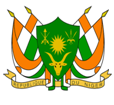 REPUBLIQUE DU NIGERMadame la PrésidenteLe Niger souhaite la cordiale bienvenue à la délégation estonienne et  la félicite pour  la présentation  de son  Rapport national à ce 3ème  cycle de l’EPU. Le Niger se réjouit des progrès remarquables accomplis par l’Estonie pour renforcer son cadre institutionnel de protection des droits de l’homme, à travers notamment la création en 2019 d’une institution nationale des droits de l’homme conforme aux Principes de Paris, la création d’un mécanisme de surveillance pour l’application de la Convention relative aux droits des personnes handicapées, et la création en 2020 d’un poste de représentant spécial pour les droits de l’homme et les migrations.Pour encourager cet élan, le Niger recommande à l’Estonie de poursuivre les efforts déjà déployés pour offrir aux migrants et à d’autres groupes vulnérables un meilleur accès à la santé, à l’éducation et à d’autres services sociaux.Enfin, le Niger souhaite plein succès à la délégation estonienne dans le cadre de cet examen.Je vous remercie